Will we ever send another human to space?   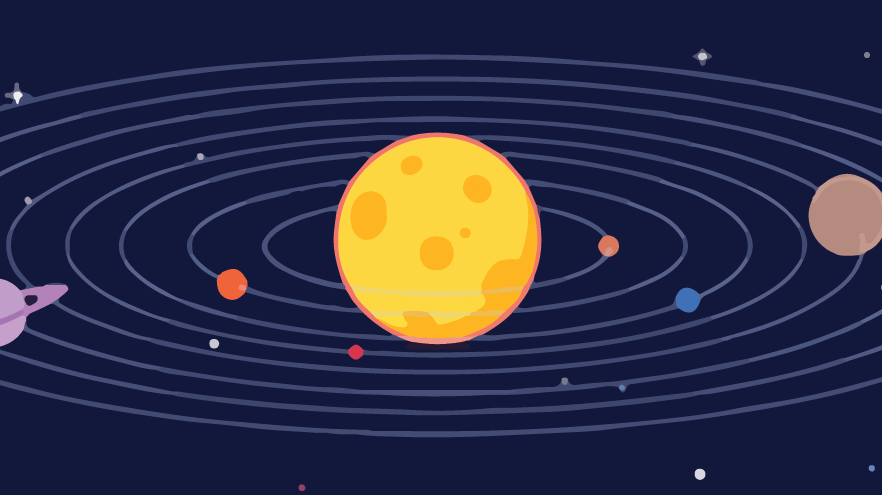 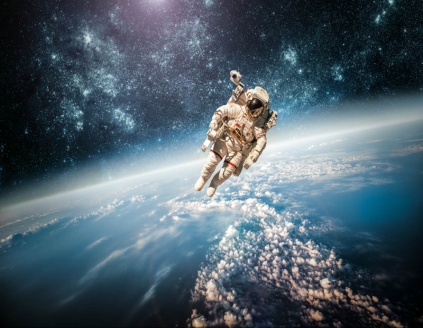 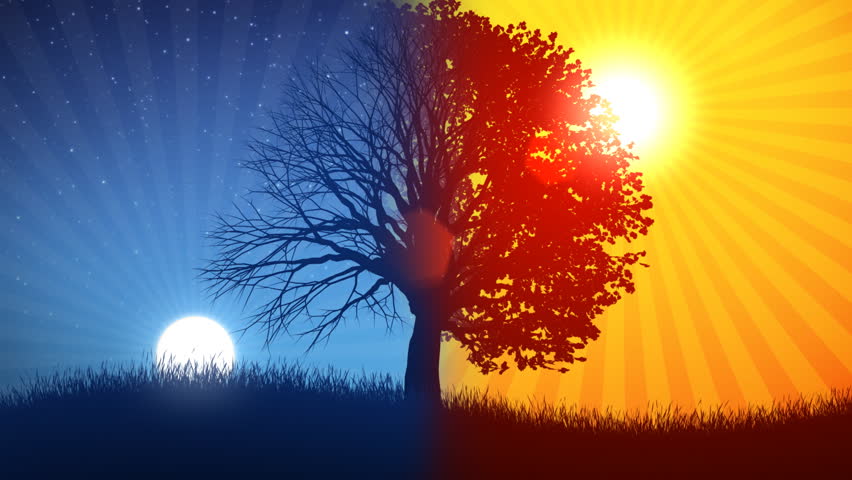 